FRANÇAIS - LECTURE DEVINETTE : à l’aide des indices qui se trouvent dans le texte, tu dois découvrir aujourd’hui, qui est Sofia.  Rappel : Voici comment tu peux procéder :  1/ Lecture découverte. 2/ Relecture avec un surligneur ou un crayon de papier pour entourer ou souligner les indices dénichés. Tu peux aussi noter les indices dans ton cahier de brouillon si tu ne peux pas imprimer le document. 3/ Quand tu penses avoir trouvé la réponse, demande-toi si ta solution répond bien à tous les indices que tu as relevés. 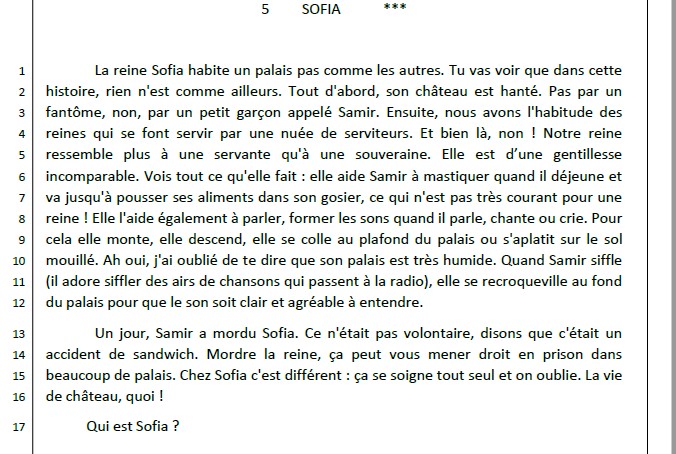 